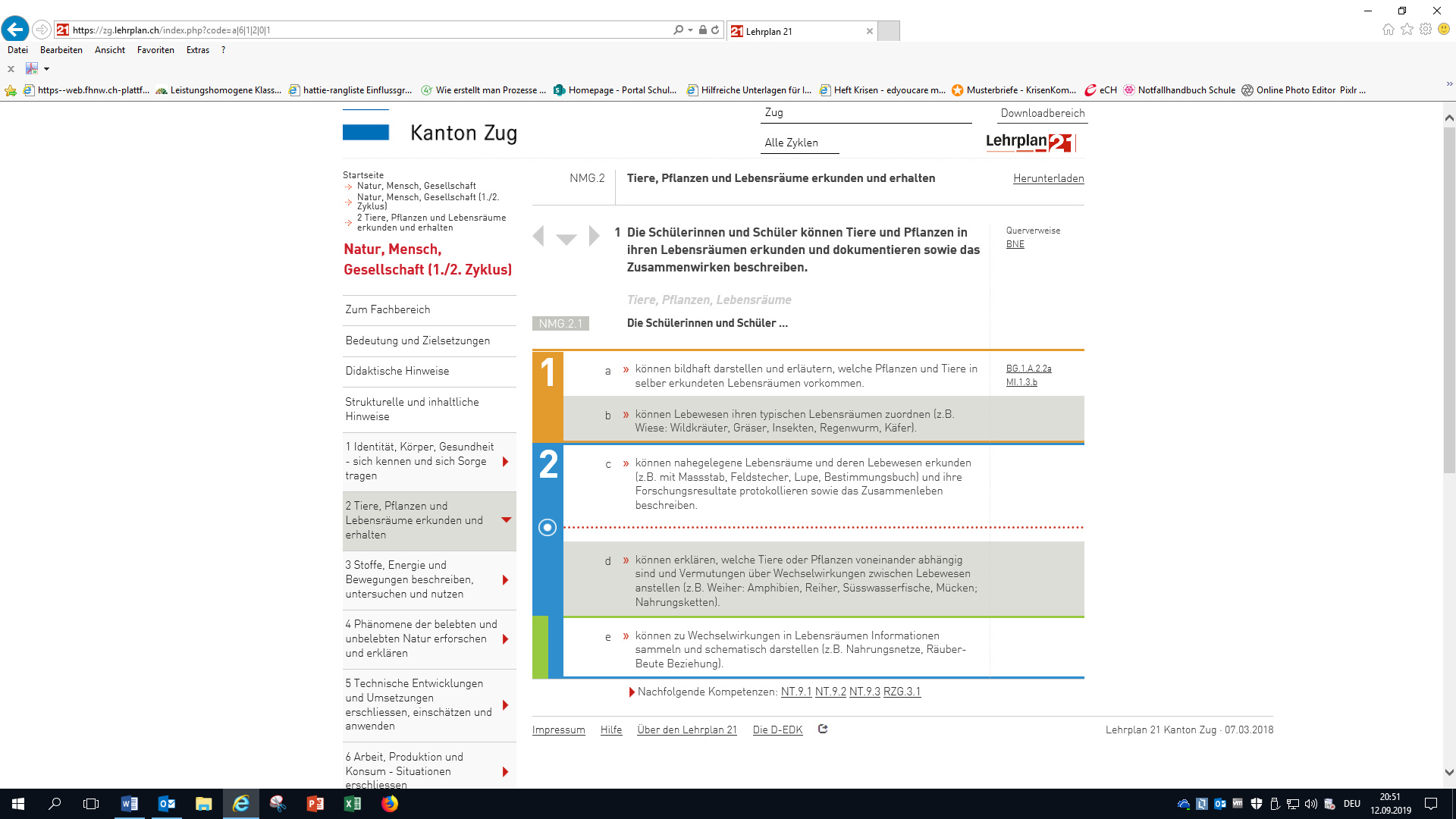 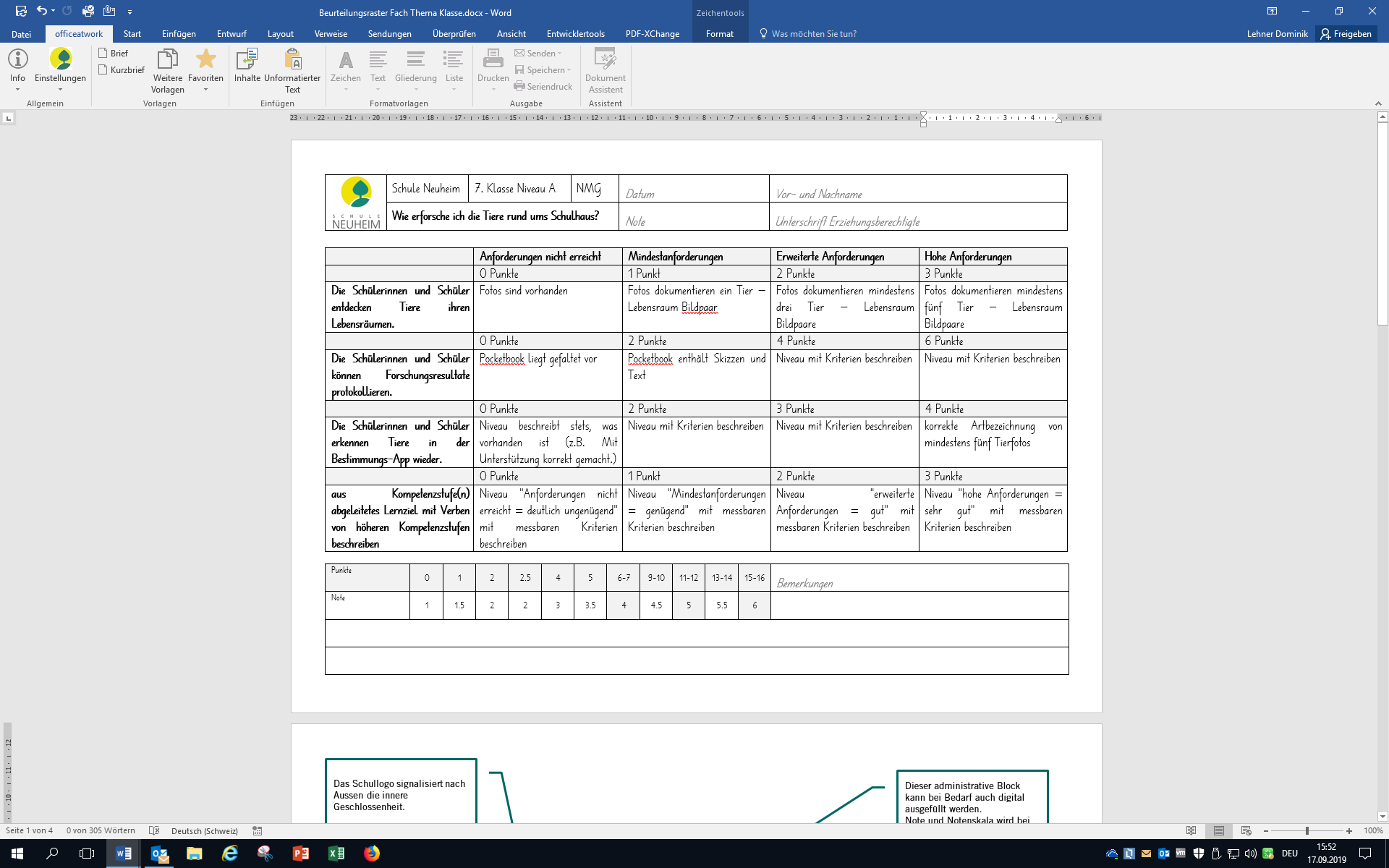 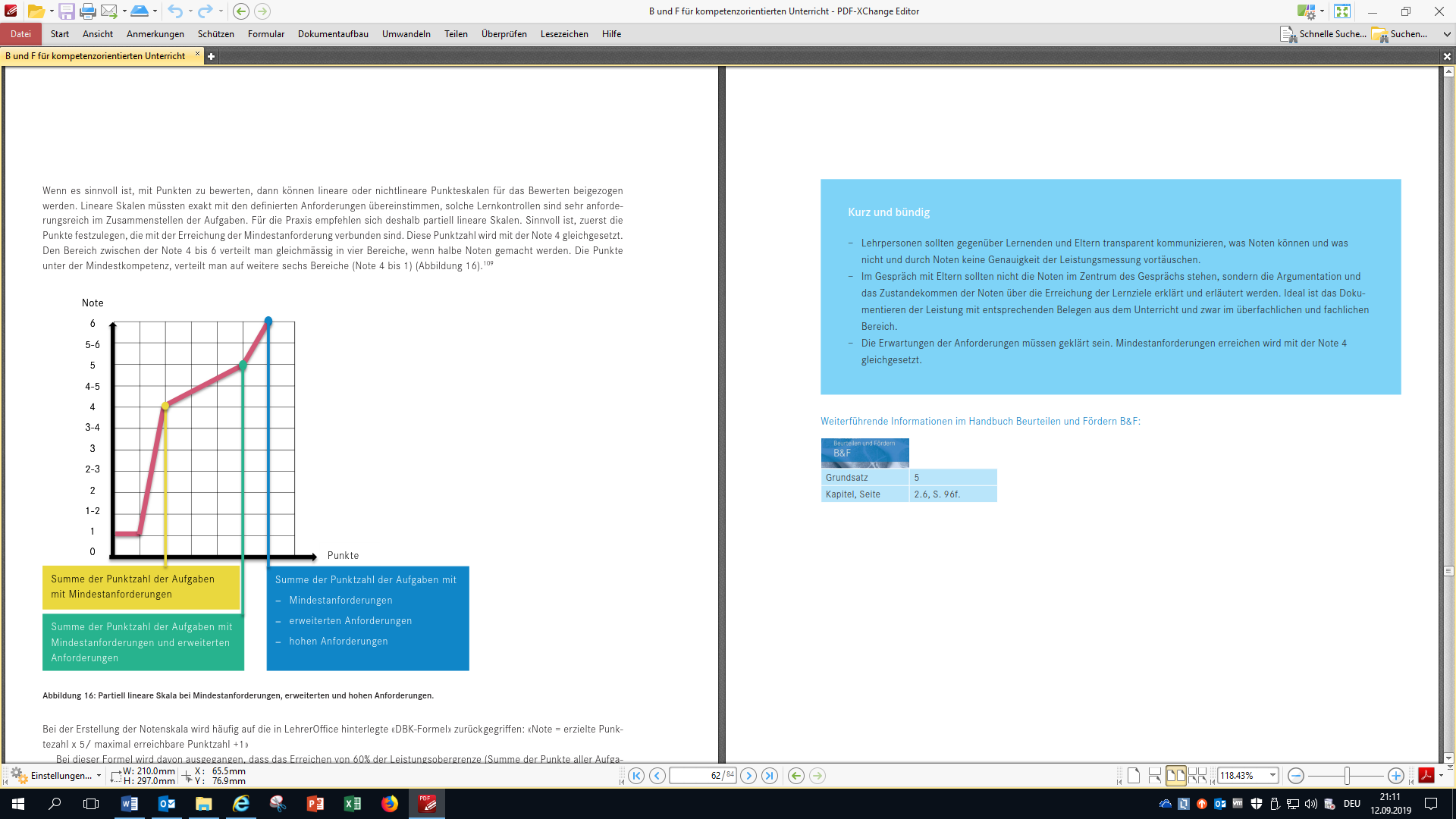 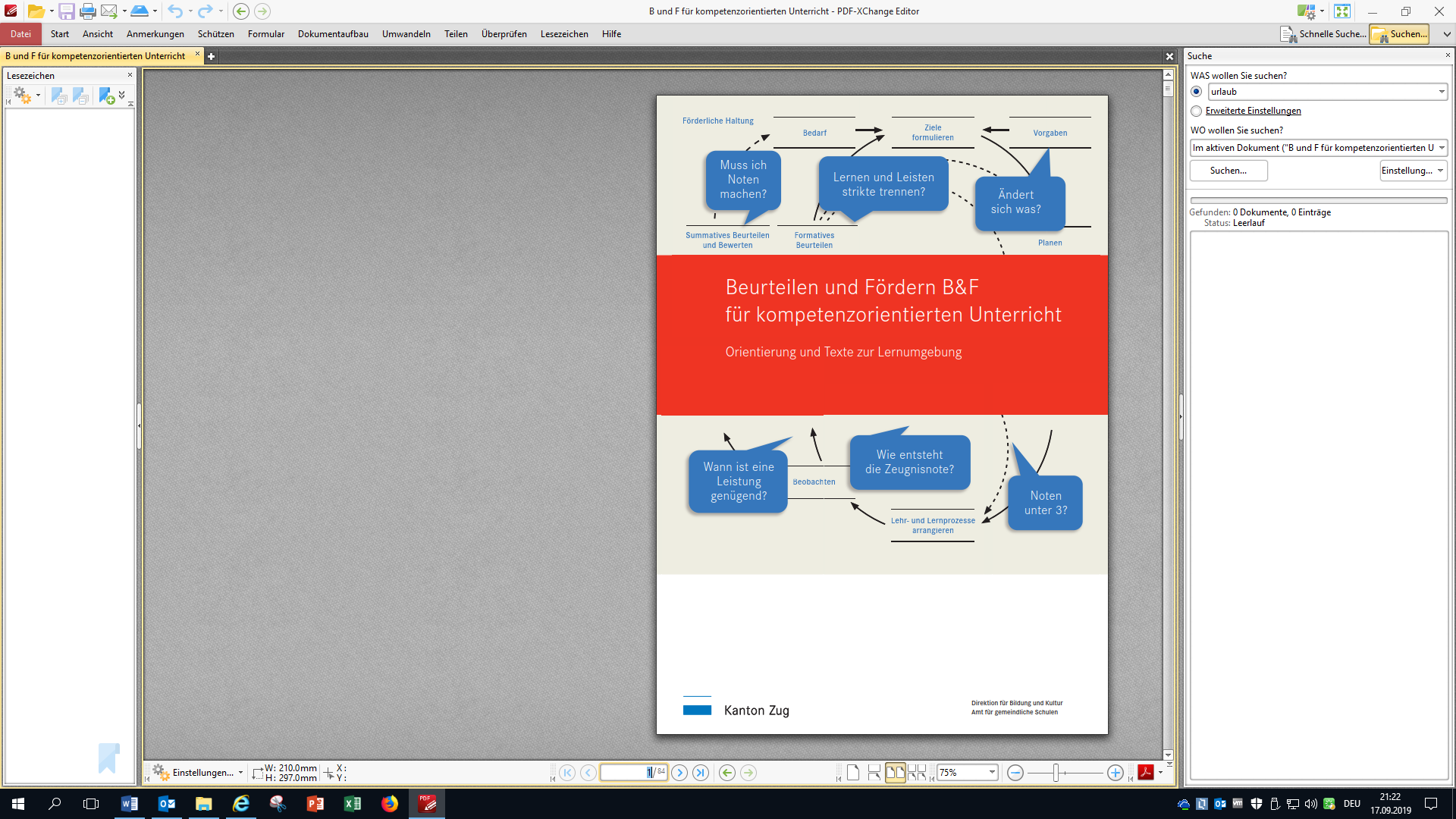 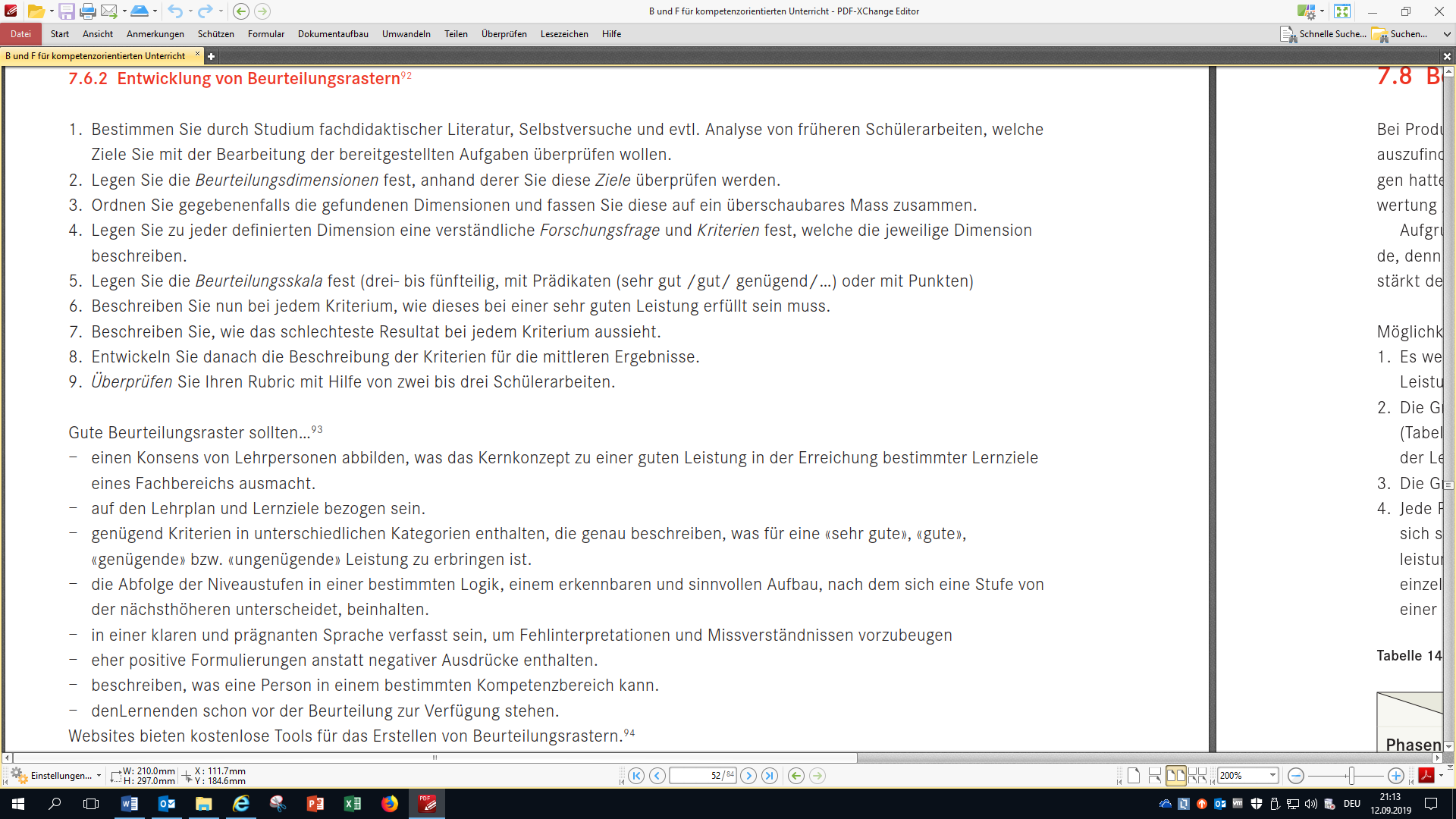 vergl. kantonale Broschüre "B&F für kompetenzorietierten Unterricht"make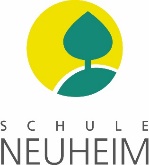 Schule Neuheim2. & 3. OSWahlfach InformatikNMGDatum Vor- und Nachnamemakemakey makeymakey makeymakey makeyNoteUnterschrift ErziehungsberechtigteAnforderungen nicht erreichtMindestanforderungenErweiterte AnforderungenHohe AnforderungenFaktor (1x)2 Punkte3 Punkt4 Punkte5 PunkteFunktionalität- Spiel läuft einwandfrei. - keine Unterbrüche- Start/Stopp Knopf geht- Tastenfunktion ist klar- etc.Faktor (2x)1 Punkte2 Punkte3 Punkte4 PunkteAnforderung und Design- Spiel ist ansprechend- verschiedene Niveaus- Inhalt des Spiels ist erkennbar (Ziel)- Score enthalten- abwechslungsreich- eigene FigurEtc.Faktor (2x)0 Punkte2 Punkte4 Punkte6 PunkteMakey Makey- Funktion- geschickte Installation- Organisation- selbst kreeirt0 Punkte1 Punkt2 Punkte3 Punkteaus Kompetenzstufe(n) abgeleitetes Lernziel mit Verben von höheren Kompetenzstufen beschreibenPunkte0122.5456-79-1011-1213-1415-16BemerkungenNote11.522.533.544.555.56